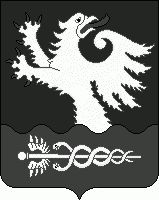 СОВЕТ ДЕПУТАТОВМУНИЦИПАЛЬНОГО ОБРАЗОВАНИЯБережковское сельское поселениеВОЛХОВСКОГО МУНИЦИПАЛЬНОГО РАЙОНАЛЕНИНГРАДСКОЙ ОБЛАСТИРЕШЕНИЕот 18 апреля 2019 года                                                                    №12Об утверждении отчета об исполнении бюджета МО Бережковское сельское поселение Волховского муниципального района за 2018 годРассмотрев итоги исполнения бюджета МО Бережковское сельское поселение за 2018год, Совет депутатов решил:1. Утвердить отчет об исполнении бюджета МО Бережковское сельское поселение за 2018 год по доходам в сумме 33341,6 тыс. рублей, по расходам 31499,6 тыс. рублей, с превышением доходов над расходами в сумме 1842,0 тыс. рублей со следующими показателями: 1.1. По источникам согласно приложению № 1 «Источники финансирования дефицита бюджета МО Бережковское сельское поселение за 2018 год».1.2. По доходам согласно приложению № 2 «Показатели исполнения  доходов бюджета МО Бережковское сельское поселение за 2018 год по кодам классификации доходов бюджета».1.3. По распределению расходов бюджета по функциональной классификации расходов бюджетов Российской Федерации согласно приложению № 3 «Показатели исполнения расходов по разделам и подразделам функциональной классификации расходов за 2018 год». 1.4. По распределению расходов бюджета по разделам, подразделам, муниципальным программам, целевым статьям и видам расходов функциональной классификации расходов согласно приложению № 4 «Показатели исполнения расходов по целевым статьям (муниципальным  программам МО Бережковское сельское поселение Волховского муниципального района  и непрограммным направлениям деятельности),группам и подгруппам видов расходов классификации расходов бюджетов , а также по разделам и подразделам классификации расходов бюджетов за 2018 год1.5. По расходам бюджета по функциональной классификации расходов бюджетов Российской Федерации согласно приложению № 5 «Показатели расходов бюджета по разделам, подразделам, целевым статьям и видам расходов функциональной классификации расходов за 2018 год».1.6. По ведомственной структуре расходов бюджета по главным распорядителям согласно приложению № 6 «Ведомственная структура расходов бюджета МО Бережковское сельское поселение за 2018 год».1.7 По использованию средств дорожного фонда согласно приложению №7 «Отчет об использовании средств дорожного фонда бюджета муниципального образования Бережковское сельское поселение Волховского муниципального района за 2018 год»2. Настоящее решение подлежит официальному опубликованию в средствах массовой информации не позднее 10 дней после его подписания в установленном порядке.3. Контроль за исполнением настоящего решения возложить на постоянную комиссию по налогам и сборам, предпринимательской и социальной деятельности.Глава МО Бережковское сельское поселение                           А.А. Налетов